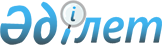 On approval of the Rules for payment for the services of the national development institute in technological development in the provision of innovative grants
					
			
			
			Unofficial translation
		
					Order of the Minister of Digital Development, Innovations and Aerospace Industry of the Republic of Kazakhstan dated October 1, 2020 No. 366/НҚ. Registered with the Ministry of Justice of the Republic of Kazakhstan on October 2, 2020 No. 21360
      Unofficial translation
      In accordance with subclause 9) of clause 2 of article 100-1 of the Entrepreneur Code of the Republic of Kazakhstan dated October 29, 2015, I HEREBY ORDER:
      1. To approve the attached Rules for payment for the services of the national development institute in technological development in the provision of innovative grants.
      2. To recognize as invalid the order of the Minister of Investment and Development of the Republic of Kazakhstan dated December 9, 2015 No. 1191 "On approval of the Rules for payment for the services of the national development institute in technological development in the provision of innovative grants" (registered in the Register of State Registration of Regulatory Legal Acts as No. 12989, published on March 2, 2016 in "Adilet" Information Legal System).
      3. The Department of Innovative Ecosystem of the Ministry of Digital Development, Innovations and Aerospace Industry of the Republic of Kazakhstan shall ensure:
      1) state registration of this order with the Ministry of Justice of the Republic of Kazakhstan;
      2) placement of this order on the Internet resource of the Ministry of Digital Development, Innovations and Aerospace Industry of the Republic of Kazakhstan;
      3) within ten calendar days from the state registration of this order, submission to the Legal Department of the Ministry of Digital Development, Innovations and Aerospace Industry of the Republic of Kazakhstan of information about implementation of measures, stipulated by subclauses 1) and 2) of this clause.
      4. Control over execution of this order shall be entrusted to the supervising Vice Minister of Digital Development, Innovations and Aerospace Industry of the Republic of Kazakhstan.
      5. This order shall come into force upon expiry of ten calendar days after the date of its first official publication.
      "AGREED"
Ministry of Industry and Infrastructural Development 
of the Republic of Kazakhstan
      "AGREED"
Ministry of Finance
of the Republic of Kazakhstan
      "AGREED"
Ministry of National Economy
of the Republic of Kazakhstan Rules for payment for the services of the national development institute in technological development in the provision of innovative grants Chapter 1. General Provisions
      1. These Rules for payment for the services of the national development institute in technological development in the provision of innovative grants (hereinafter referred to as the Rules) have been developed in accordance with subclause 9) of clause 2 of article 100-1 of the Entrepreneur Code of the Republic of Kazakhstan and shall determine the procedure for payment for the services of the national development institute in technological development in the provision of innovative grants.
      2. The following basic concepts are used in these Rules:
      1) authorized body in the field of state support of innovative activities (hereinafter referred to as the authorized body) - a central executive body carrying out management in innovative development as well as within the limits, stipulated by the legislation of the Republic of Kazakhstan, cross-sectoral coordination and participation in the implementation of state support of innovative activities;
      2) national development institute in technological development - a national development institute authorized for provision of measures of state support of industrial and innovative activities and coordination of the processes of innovative development;
      3) innovative grant – budgetary funds, provided to the subjects of industrial and innovative activities on a gratuitous basis for implementation of industrial and innovative projects within the framework of areas of the provision of innovative grant;
      4) applicant – an individual and (or) a legal entity, submitted an application for an innovative grant. Chapter 2. Procedure for payment for the services of the national development institute in technological development in the provision of innovative grants
      3. Payment for the services of the national development institute in technological development in the provision of innovative grants shall be carried out according to the cost estimate specified in the contract concluded between the authorized body and the national development institute in technological development at the expenses, provided for by the budget program in the republican budget for the corresponding financial year.
      The cost of services of the national development institute in technological development shall include the costs of:
      1) informing the public about the start of accepting applications, e conditions for their submission, consultations and explanatory work with potential applicants;
      2) organizing the procedure of the provision of innovative grants;
      3) monitoring of the provided innovative grants in order to analyze the achievement of the planned goals for industrial and innovative projects for which innovative grants were provided.
      4. Payment for the services of the national development institute in technological development in the provision of innovative grants shall be carried out on the basis of a certificate of completion signed between the authorized body and the national development institute in technological development.
					© 2012. «Institute of legislation and legal information of the Republic of Kazakhstan» of the Ministry of Justice of the Republic of Kazakhstan
				
      Minister of Digital Development, Innovations, 
and Aerospace Industry 
of the Republic of Kazakhstan 

B. Mussin
Approved
 by the order of the 
Ministry of Digital Development, 
Innovations and Aerospace 
Development of the
 Republic of Kazakhstan
dated October 1, 2020 No. 366/НҚ